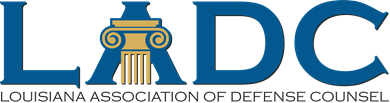 Metairie Spring Lunch Seminar Wednesday, April 24, 2024Porter and Luke Restaurant1517 Metairie RoadTIMETOPICSPEAKERCLE CREDIT11:00 am – 11:15 am Registration 11:15 am – 11:45 pmRide-sharing. Are you covered?Dianna Duffy WillemHebbler & Giordano, L.L.C..0511:45 am – 12:15 pmUpdates from the Sebble Case and Gross Negligence Exceptions Arising During the Executive Order Ivana Dillas, Blue Williams.0512:15 pm – 12:45 pmLunch12:45 pm - 1:45 pmFive Strategies to Better Manage Medical Costs and Economic Damages in Personal Injury CasesCara Scheibling, Avalon Health Economics1.0